						2019-09-03Pressinbjudan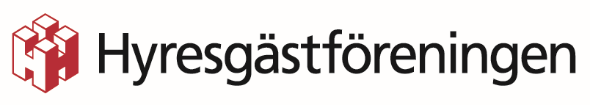 Invigning av Råslätts nya konstverkI samband med Råslättsdagen invigs Råslätts nya konstverk som skapats av Rålätts ungdomar. Verket har tydlig koppling till stadsdelen och har utarbetats under ett sommarprojekt som bedrivits inom Hyresgästföreningen. – Vi har haft en inkluderande process, där ett stort antal ungdomar tillsammans fått skapa motivet och det är ett av många bra exempel på hur ungdomar kan påverka sitt boende och stärka ett bostadsområde, säger Fatima Alani, verksamhetsutvecklare på Hyresgästföreningen region Sydost. Projektet har varit ett samarbete mellan Hyresgästföreningen, Vätterhem och Jönköpings kommun och har haft som syfte att engagera ungdomar i demokratiska processer för att påverka utformningen av sina närmiljöer. Konstverket har varit ett av många resultat i arbetet.Välkommen! Ta en närmare titt på vad ungdomarna skapat och prata med oss:Lördagen 7 septemberKl: 13:00-15:00Plats: Råslätts Centrum, Torget framför StadsgårdenFör mer information, kontakta gärna: Fatima Alani, verksamhetsutvecklare på Hyresgästföreningen 
Telefon: 010-459 21 00
E-post:  fatima.al-ani@hyresgastforeningen.se 